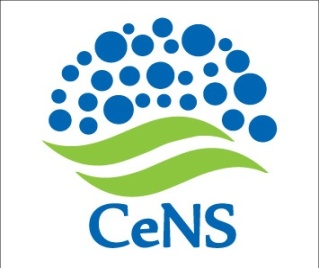 CeNS/2018-19/Admin-WO -     				    Date: 03 January 2019The Centre invites Quotation bid for the following item. Note:The sealed quotation should be submitted on or before 14 January 2019 by 3.00PM through Speed Post / Courier / Registered Post / hand delivery.The quotation should be addressed to the Administrative Officer, Centre for Nano and Soft Matter  Sciences, PB No:1329,Prof.UR Rao Road, Jalahalli, Bangalore-560013The same should be accompanied with Earnest Money Deposit of Rs 30,0000/- in the form of a Demand Draft of Nationalized bank drawn in favor of “ Centre for Nano and Soft Matter Sciences” payable at Bangalore. The EMD will be refunded to unsuccessful bidders without any intrest thereon.Discount if any should be clearly mentioned.Taxes & duties should be separately shown.The quoted price should be valid for a minimum period of 3 months from the date of issue.Payment in of 100% of the invoice value shall be made through NEFT/RTGS after delivery and successful completion of the work. Complete details such as the bank account number/IFSC/SWIFT/Bank Address, etc. should be provided. The Centre reserves the right to accept or reject any quotation or part thereof without assigning any reasons.The Centre is eligible for concessional custom duty on purchase under the Government of India Notification No.11/280/1993-TU-V dated 29 April 2016.Sealed envelopes containing the quotation should be superscripted with "Quotation for Construction of Amphi Theater”.  Quotation received after the due date shall not be considered.  The Centre is also exempt from paying Central Excise of Customs duty on purchase under the Govt. of India, Notification No. 11/280/1993-TU-V dated 29 April 2016.GST if applicable should be at concessional rates as applicable under provisions of OM No. 45/2017 relating to Scientific Research Institutes. Necessary Certificate will be issued at the time of placing order.     5.5% FSD will be deducted wherever applicable.Period of completion: 3 months from the date of work order.            Yours sincerelySd/-Administrative OfficerSl. NoDescription of  Item1)CONSTRUCTION OF AMPHI THEATER AT CeNS CAMPUS SHIVANAPURADetailed specification with (BOQ) Billing of quantities along with drawings is enclosed.